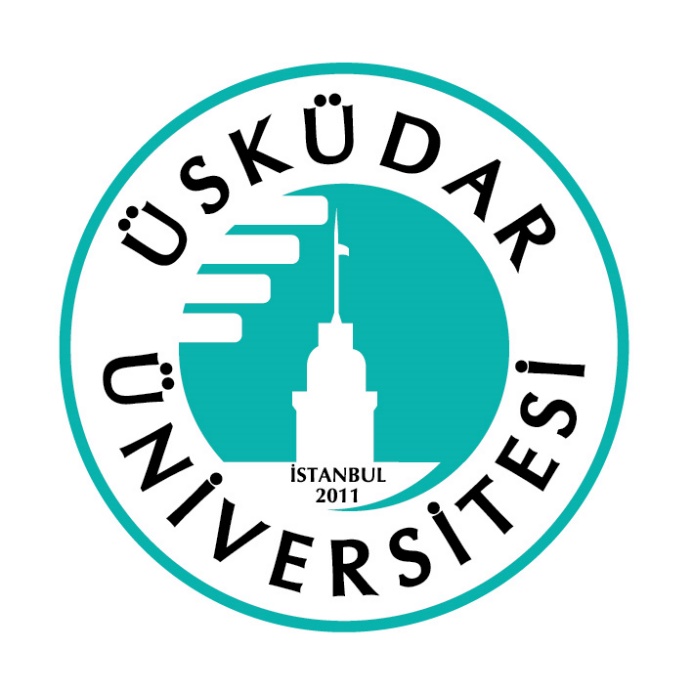 ÜSKÜDAR ÜNİVERSİTESİYILLIK LİSANS ve EK ALIM PROJE ŞARTNAMESİ2021İÇİNDEKİLER  LİSANS YENİLEMELERİ VMware Lisans YenilemeleriVeeam Lisans YenilemeleriVeritas (Symantec) Lisans Yenilemeleri1.4 Acronis Lisans YenilemesiSUNUCU VE DEPOLAMA BİRİMİ BAKIM DESTEK GEREKSİNİMLERİDell EMC Donanım bakımlarıHPE Donanım bakımlarıNETWORK EK ALIM VE LİSANS YENİLEME Ağ Ürünleri Ek Alım ve Lisans Yenileme Çağrı Kontrol Yazılımı ve Lisans Yenileme Masa Telefonu TİP – 1 Masa Telefonu TİP – 2 Masa Telefonu TİP – 3 Masa Telefonu TİP – 4GÜVENLİK TEKNİK ŞARTNAMESİFortigate Cihazları Lisans YenilemeleriCrypttech Hotspot Lisans Yenilemeleri Mcafee IPS Lisans YenilemeleriMcafee DLP Lisans YenilemeleriKaspersky Son Kullanıcı Güvenliği Yazılımı Lisans YenilemeleriF5 Load Balancer Cihazları Lisans YenilemeleriThycotic Secret Server PAM Lisans Bakım YenilemeleriADOBE LİSANS YENİLEMERİAdobe Lisans YenilemeleriSOLIDWORKS LİSANS YENİLEMELERİDEEPFREEZE LİSANS YENİLEMELERİYENİ NESİL SESLİ İLETİŞİM PLATFORMU YAZILIMI YENİLEMELERİXMEDIUS FAX SERVER BAKIM YENİLEMELERİEXCLAIMER LİSANS YENİLEMELERİ MICROSOFT LİSANS YENİLEMELERİMicrosoft Lisansları Yeni Lisans ve Lisans Yenileme KapsamıYüklenicinin Personel Yetkinlikleri Kapsamı DİĞER KONULARFİNANSAL BİLGİLERGiriş ve            AmaçÜsküdar Üniversitesi, Türkiye’nin yeniliğe açık, eğitim sektöründe markalaşmayı önem veren bir “Kurum” dur. Bu kurum, verdiği eğitimin kalitesi ile diğer tüm kurumlardan ayrışmakta ve yetiştirdiği insanlar ile ülkemizin iyi bir yere gelmesinde önemli bir rol oynamaktadır.Bu önemli misyonu gereği kurumun verdiği eğitim, eğitimin ve bilginin sunumu, bilgiye erişim ve bilginin korunması gibi normal kurumlardan farklı davranması gereken bazı konular bulunmaktadır.Üsküdar Üniversitesi bilgiyi hem öğrencilerine sunmakta hem de kurum içinde hizmet kalitesi ve iç işleyişinin devamlılığı için kurum bünyesinde kullanmaktadır.Üsküdar Üniversitesi bilgiyi sakladığı sunduğu sistemleri yenileme, iyileştirme ve bu altyapı ile ilgili ek ve bütünleyici hizmet ve ürün satın almaya dönük olarak bu şartnameyi oluşturmuştur.Projenin     Açıklaması   ve   Ön KabullerProje; kurumun altyapısındaki yazılım, sistem, sunucu, ağ yapısı gibi birçok noktaya hizmet veren servislerde yenileme, iyileştirme, kurulum, göç (migration) çalışmalarını içermektedir. Bu projede aşağıda teknik detayları verilen hizmetin alınması planlanmaktadır. Bununla birlikte şartnamenin genelinde belirtilen teknik detaylardan bağımsız olarak aşağıdaki şartların sağlanması olmazsa olmazdır. Kurum, istediği şartlarda ve teknik özelliklerde değişiklik yapma hakkına veya bu projeyi komple iptal etme hakkına sahiptir. Bu değişikliği İstekli’lere bildirmek Kurum’un kendi insiyatifindedir.Kurum, gelen tekliflerdeki tüm kalemlerde hizmet almak yerine parçalı satın almayı da tercih edebilir. İstekli bunu peşinen kabul etmiş sayılır.Çözüm için önerilecek hizmet detayları, uluslararası ve yerel tüm standartlara üretici en iyi pratiklerine, sektör en iyi pratiklerine, gerek güvenlik, gerek performans tüm açılardan uyumlu olmalıdır. Standart dışı hiç bir yaklaşım, çözümlerde kullanılmamalıdır.İstekli, teklif vermeden önce çalışma yapılacak yeri ve sistemleri görebilir. Görmeden vereceği tekliflerin tamamında doğacak herhangi bir zarar ve ortaya çıkan bir eksikten İstekli ve eğer teklifi kabul olmuş ise “Yüklenici” sorumlu olacaktır.Çözümlerin bileşenlerinde hiçbir tek-hata-noktası (single-point-of-failure) olmamalıdır. Yani sistemdeki herhangi bir bileşende yaşanacak herhangi bir sorun, mutlak suretle sistemin kendi içindeki bileşenler ile telafi edilmeli ve sistem çalışır halde olabilmelidir. Aksi mümkün değilse İstekli, sunacağı teklif içeriğinde bunu net olarak belirtmelidir.Sistemin çalışabilmesi için gerekli olan tüm lisanslar, çözüm ile birlikte verilmelidir. Sistemin çalışabilmesi için gerekli olan tüm bağlantı kabloları, kartlar, ek modüller vb. çözüm ile birlikte eksiksiz bir şekilde verilmelidir.Aşağıda teknik detayları verilmiş bileşenlerin, birbirlerinden fiziksel olarak ayrı veya tek bir bütünsel yapıda olması, hedeflenen performans ve kapasite değerleri yakalandığı sürece Kurum tarafından aynı değerlendirilecektir. Hem geleneksel hem de bütünleşik çözümleri içerecek şekilde   üretilmiştir.Üsküdar Üniversitesinin belirttiği şekilde ürünlerin kurulum ve montajları eksiksiz olarak Yüklenici tarafından yapılacaktır.Genel KoşullarBu ihale kapsamındaki işlerde Yüklenici ile Kurum arasında “GİZLİLİK” anlaşması yapılacaktır. Kapsam Kurum tarafından belirlenecektir.Yüklenici, proje kapsamında Kurum tarafından belirlenen standart prosedürlere ve yönergelere uyumlu olacak şekilde hizmet verecek ve kayıtları Kurum’un göstereceği elektronik ortamda saklayacak, istendiğinde Kurum’a sunacaktır.Yüklenici, kurumun talep ettiği ISO27001, ISO9001:2015 ve ISO20000-1:2011 sertifikasyonlara sahip olan firmalar tercih sebebidir.Yüklenici, bu “Şartname” ve eklerinde belirtilsin veya belirtilmesin alacağı ve uygulayacağı kararlarda Kurum’un onayını alacaktır. Kurum, yazılı olmak kaydı ile yapılacak işlemler için süreçleri Yüklenici’ye devredebilir.Yüklenici, çalışmalar sırasında sistemin kesintiye uğramaması için gerekli önlemleri alacak ve müdahaleye başlamadan önce Kurum’u bilgilendirecektir.İstekli, teklif edeceği ürünlerle ilgili (Donanım, yazılım, lisans, Microsoft, Vmware, Veeam) üreticisinden veya yetkili distribütöründen bu ihale için alınmış şartname kapsamında teklif edilen ürünleri satmaya, kurmaya ve teknik desteğini vermeye yetkili olduklarını gösterir İstekli adına düzenlenmiş yetki belgelerini teklif ile birlikte Kurum’a sunacaktır.Belirtilen ürün ve hizmetlerin bir bütün olarak çalışması için gerekli her türlü ek/yardımcı donanım ve hizmet Yüklenici tarafından sağlanacaktır. Sadece geçiş ve kurulum için gerekli olan ve geçiş sonrasında Kurum’un ihtiyacı olmayacak bir bileşen var ise onu da Yüklenici karşılayacaktır.Tüm ürünler (donanım, yazılım, lisans vb.) yeni, kullanılmamış, hasarsız ve eksiksiz olarak, orijinal paketinde işin yapılacağı yere getirilecektir.Projede kullanılacak olan tüm ürünlerin birbirleriyle uyumluluğu gözetilecektir. Projede öngörülen uygulamalarda ürünlerin herhangi bir nedenle (sürüm, standart uyuşmazlığı vb.) ortaya çıkan uyum sorunlarının giderilmesi yükümlülüğü Yüklenici’ye aittir.Her türlü malzeme temini, işçilik ve uyumu Yüklenici sağlayacaktır. Bu şartnamede tarif edilmeyen ama sistemin çalışması için zorunlu olan tüm tamamlayıcı parçalar Yüklenici tarafından ücretsiz bir şekilde temin edilecek ve monte edilip çalışır hale getirilecektir.Temin ve teslim edilecek her türlü malzemenin nakliye, taşıma, sigorta, geçici depolama sorumluluğu ve bunlara bağlı her türlü masraf, Yüklenici tarafından karşılanacaktır. Teslim ve kurulum yeri Kurum lokasyonudur.Kurum, gerekli görmesi durumunda, kullanılacak ürünlerden numune isteyebilir veya Yüklenici’nin benzer ürünleri sattığı, hizmetleri sunduğu bir veya birkaç yerde yerinde inceleme yapmak isteyebilir. Yüklenici, talep edilmesi halinde bu istekleri yerine getirecektir.İstekli teklifinde kullanacağı tüm cihazlar, malzemeler ve donanımlara ait marka ve modellerini liste halinde ve yoruma mahal bırakmayacak detayda (isim, ürün kodu, marka, model, alt model, bileşen detayı vb.) sunacağı teklif dökümanında yer verecektir.Belirtilen tüm ürünler, kurulumu yapıldıktan sonra anahtar teslimi çalışır vaziyette teslim edilecektir.İstekli, “Şartname”deki tüm maddeleri ayrı ayrı cevaplayacaktır. Hiçbir madde boş bırakılmayacak, cevaplar açık, anlaşılır, yeterli teknik düzeyde olacaktır. Sadece “okunmuş, anlaşılmış ve kabul edilmiştir” şeklinde verilen cevaplar kabul edilmeyecektir. Cevapların olması gereken yerde olmayışının ve/veya bulunamayışının ve bu nedenle değerlendirme yapılamamasının sorumluluğu teklif verene aittir.Yüklenici, projelerde risk yönetimi uygulayacaktır. Proje boyunca yaşatacağı ve güncelleyeceği risk dokümanı ile olası risk, kesinti ve aksaklıklar için proaktif tedbir alınmasını sağlayacaktır. Risk yönetimi yaklaşımını Kurum, Yüklenici’ye iletecek ve gerekli doküman/şablon vb. Yüklenici ile paylaşacaktır.Yüklenici, bu ihale kapsamındaki tüm çalışmalarında gerekiyor ise mesai saatleri dışında da (akşam, hafta sonu gibi) çalışacaktır.Yüklenici, projenin her aşamasından sorumlu, bir proje yöneticisi belirleyecektir. Bu kişiye tatil günleri dâhil 7/24 ulaşılabilecektir.Tüm çalışmalar için taslak proje planı ve süre, teklif ile birlikte kuruma sunulmalıdır.Tüm çalışmalar aşağıdaki fazlardan geçerek uygulanacaktır. Aşağıdaki maddeler, bütünsel projenin her bir alt projesi için ayrı ayrı uygulanacaktır.Kapsam ve VizyonPlanlamaGeliştirmeKararlı Hale GetirmeYaygınlaştırmaOn-the-job trainingTüm çalışmalarda (her bir proje/danışmanlık için ayrı ayrı olacak şekilde) aşağıdaki dokümanlar üretilmeli ve teslim edilmelidir.Kapsam ve Vizyon dokümanıProje planı (Sürekli güncellenecek – mpp ve xlsx formatlarında)Risk dokümanı (Sürekli güncellenecek)Analiz dokümanıPlanlama ve tasarım dokümanıGeçiş esnasında gerekecek prosedürler ve kontrol listeleriHaftalık ilerleme durum raporuTüm çalışmalarda aşağıdaki durumlarda toplantı yapılması gerekecektir.Alt proje başlangıçlarındaKriz anındaTasarım ve geçişlerde gerektiği zamanKurum talep ettiği zamanİhtiyaçYüklenici, Kurum’a aşağıdaki ihtiyaçlar doğrultusunda çözüm önerecek ve kabulü ardından bunun uygulamasını yapacaktır.LİSANS YENİLEMELERİ   VMware Lisans Yenilemeleri Üsküdar Üniversitesi bünyesinde kullanılmakta olan vmware lisanslarının yenilemeleri yapılacaktır.Lisans yenilemeleri 1 yıl olarak yapılacaktırYenileme yapılacak kontratlar aşağıdaki şekilde olmalıdır.Vmware ELA kapsamında Ek olarak: Kontrat No: 494075402Kontrat No: 439408110Kontrat No: 41762141Kontrat No: 41762190Kontrat No: 41874973Veeam Lisans YenilemeleriÜsküdar Üniversitesi bünyesinde kullanılmakta olan veeam lisanslarının yenilemeleri yapılacaktır.Lisans yenilemeleri 1 yıl olarak yapılacaktır.Veeam agents ve Veeam Backup for O365 lisansları için abonellik 1 yıl olarak devam ettirilecektir.Veritas (Symantec) Lisans YenilemeleriÜsküdar Üniversitesi’nde kullanılmakta olan 10 adet ENTERPRISE VAULT EMAIL MGMT ve 600 adet ENTERPRISE VAULT ARCHIVE DISCOVERY lisans yenilemeleri yapılacaktırYenileme 1 yıl Essential (7x24) seviyesinde olmalıdırAcronis Lisans YenilemesiMevcut 10 adet Acronis Backup Advanced Server lisans yenilemesi yapılacaktır.Yenileme 1 yıl olarak yapılacaktır.SUNUCU VE DEPOLAMA BİRİMİ BAKIM DESTEK GEREKSİNİMLERİDELL EMC Donanım BakımlarıMevcut Dell EMC Storage backup cihazı ve SAN Switchlerin 1 yıl support yenilemeleri yapılacaktırEnvanter ve support tanımı:Not: Post Standard Support EXT W/4HR HW yazan urunler EOS olduklarindan dolayı sadece donanim destegi verilecektir. Yazılım desteği verilememektedir.
HPE Donanım BakımlarıMevcutta kullanılmakta olan 4 Adet DL560 Gen8 Serverların + 2 Adet DL380 Gen9 Serverların 1 yıllık bakım yenilemesi yapılacaktır. Envanter:Mevcut kullanılmakta olan 1 adet blade Şasi ve 6 Adet Blade server ve için 1 yıllık bakım yenilemesi yapılacaktır. Kalan 4 adet Blade server’ın supportları devam ettiği için kapsam dışı bırakılmıştır.Envanter:Mevcut kullanılmakta olan 8 Adet server için 1 yıllık support yenilemesi yapılacaktır. Envanter:NETWORK EK ALIM VE LİSANS YENİLEMEAğ Ürünleri Ek Alım ve Lisans YenilemeMevcutta kullanılan Cisco marka Ağ Erişim Kontrol Yazılım (NAC) yedek alımı ve lisans yenileme, ek alım kısmı da projeye dahil edilecektir. İhtiyaç listesi aşağıdaki gibidir.Mevcutta kullanılan Cisco marka Ağ ürünlerine ait üretici servis destek paketi alımı olacaktır. Üretici servis paket içeriği 8x5xErtesi İş gününü kapsayacak ve en az bir yıl destekli olacak şekilde teklif edilmelidir. Ek alım kısmı da projeye dahil edilecektir. İhtiyaç listesi aşağıdaki gibidir.Çağrı Kontrol Yazılımı ve Lisans YenilemeÜrün sinyalleşme ve medya şifreleme işlemlerinde TLS ve SIP SRTP kullanabilmelidir. Bu işlemler için minimum AES 256 kriptolama desteğine sahip olacaktır.Çağrı kontrol sisteminde En az SHA-512 ve RSA 3072 bit anahtarlar desteklenmelidir.H.265 video codec desteğine sahip olmalıdırSistem üzerindeki bütün cihazlar ve uygulamalar birbirleri ile IP tabanlı olarak haberleşmelidir. Telekom bağlantısı ve analog cihaz bağlantıları haricinde sistemin hiçbir parçası TDM tabanlı olarak çalışmayacaktır.Sistem üzerinde uç çihaz olarak IP telefon, yazılım tabanlı telefon, masaüstü görüntülü telefon, masaüstü görüntülü konferans, oda tipi görüntülü konferans ve mobil telefonlar üzerinde çalışan uygulamaları kullanılabilmelidir. Bu ürünler sistem üreticisinin ürünü olmalıdır. Sistemin yazılım yedeği istendiği an ya da önceden belirlenmiş zaman aralıklarında otomatik olarak alınabilmelidir.Ürün ile aynı marka Video Konferans cihazlarının ve IP Telefon setlerinin kullanıcı ara yüzünün Türkçe desteği olmalıdır.IP Çağrı Kontrol Sistemi kurumun sağlayacağı VMware tabanlı sanal kaynaklarda yedekli olarak kurulacaktır. IP Çağrı Kontrol Sistemi yedekli donanıma sahip olacak şekilde teklif edilmelidir. Çağrı kontrol sistemi; üretici menşeili en az 1 adet sunucu üzerinde çalışacaktır. IP Çağrı Kontrol Sistemi’nde aktif çağrı yöneticisinin devre dışı kalması durumunda, aktif görüşmeler kesinti olmadan devam edecektir. Teklif edilecek Çağrı Kontrol Sistemi IP tabanlı olacaktır. IP servis kalitesi parametreleri – QoS (802.1p/Q, RSVP, Call Admision Control - Data hattı dolu iken çağrının farklı şekilde, örneğin PSTN üzerinden yönlendirilmesini sağlayan sistem) bulunmalıdır.  Teklif edilen sistem, maksimum kapasitesine artırılmak istendiğinde yapılmış olan yatırım âtıl duruma düşürülmeden kapasite yükseltilmesi yapılabilmelidir.Çağrı kontrol sistemi 720p ve 1080p çözünürlükte video sinyalleşmesini desteklemelidir. Kendi başına destekleyemiyorsa eş zamanlı 500 adet FullHd kalitede görüşme yapılabilmesini destekleyen bir ürün çözüme dahil edilmelidir.Tüm sistem ve cihaz konfigürasyonları ile arama planları veri tabanında saklanacaktır.H.323 ve SIP trunking protokollerini desteklemelidir Çağrı Kontrol Sistemi ilave donanım gerektirmeden SIP protokolünü destekleyen IP Telefonları desteklemelidir.Kullanıcılar telefonlarının çalma seslerini seçebilmeli ve ses yüksekliğini ayarlayabilmelidirler.İç ve dış aramalarda arayan numara bilgisi ekranlı telefon setleri üzerinde gözükebilmelidir.Telefon setleri çağrı yöneticisine otomatik olarak kayıt olup çalışmaya başlayabilmelidir. İstenmesi durumunda bu özellik kapatılabilmelidir.Kullanıcının meşgul olması durumunda gelen aramalar istenilen bir numaraya yönlendirebilmelidir.Telefonlar üzerinde aranan numara bilgisi gözükmelidir.Telefonlar üzerinde cevapsız çağrı numaraları, aranan numaralar ve arayan numaralar liste olarak gözükmelidir.Tek numaradan erişim (single number reach) özelliği desteklenmelidir. Sistemde çalışan bir rehber uygulaması bulunmalı ve bu sayede kullanıcılar aradıkları kişinin ismini aratarak numarasını bulmalı ve doğrudan telefon üzerinden arayabilmelidir. Kullanıcılar kendi adres defterlerini oluşturabilmelidir.Rehber servisleri için Active Directory veya LDAP Directory sistemleri kullanılabilmelidir.Kullanıcı adı ve şifreye bağımlı farklı yetki seviyelerinde sistem yöneticileri tanımlanabilecektir. Çağrı yöneticisi arayüzünde H.323,SIP ve MGCP ses geçitleri tanımlanabilmelidir.Çağrı Kontrol Sistemi üreticisinin aynı marka kulaklık çözümü de olmalı ve bu kulaklıklarla ilgili ses seviyesi, mikrofon kazancı ve bas/tiz  ayarları  Çağrı Kontrol Sistemi web arayüzünden yapılabilmelidir.Çağrı Kontrol Sistemi web arayüzünden  son 30 gün içinde aktif veya inaktif durumda olan aynı veya farklı marka kulaklık modelleri envanter olarak görüntülenebilmelidir.Çağrı Kontrol Sistemi web arayüzünden Çağrı Kontrol Sistemi ile aynı marka kulaklıklar için seri numara,eşleştiği son kullanıcı bilgisi,kullandığı yazılım versiyonu ve bağlı olup olmadığı bilgisi görümntülenebilmelidir.Çağrı Kontrol Sistemi TLS(Transport Layer Security) 1.2 versiyonunu destekleyecektir.Güvenlik kriterlerinin üst düzeyde sağlanması için ; Çağrı Kontrol Sistemi ile  kurulacak olan güvenli bağlantılarda TLS versiyonunun minimum 1.2 olması opsiyonel olarak seçilebilecek ve TLS 1.2  versiyonundan daha önceki TLS versiyonlarının bağlantı kurması engellenebilecektir.Çağrı Kontrol Sistemi yöneticisine başvurmaya gerek kalmadan, arızalı bir IP tabanlı masa telefonunu kullanıcılar Self-Provisioning IVR hizmetini kullanarak değiştirebilmelidir.Çağrı Kontrol Ünitesi Gelişmiş güvenlik modunda çalışabilmelidir. Bu modda iken aşağıdaki özellikler desteklenecektir.Kullanıcı şifreleri ve şifre değişiklikleri için katı politika ilkeleri uygulanacaktır.Şifre uzunluğu minimum 14 karakterden oluşacaktır.Şifre için minimum 1 adet küçük harf,1 adet büyük harf,1 adet rakam ve 1 adet özel karakter kullanılması zorunlu olacaktır.Geçmişe dönük son kullanılan 24 şifreden farklı bir şifre olacaktır.Eski şifreye göre yeni tanımlanan şifrenin en az 4 adet karakteri bir önceki şifreden farklı olması zorunlu olacaktır.Uzaktan denetim günlüğü yapılandırılabilmeli ve yapılandırılırsa, TCP uzak günlükler için varsayılan aktarım protokolü olacaktır.Çağrı Kontrol Sistemi 110 adet kullanıcı lisansı ile teklif edilecektir. Lisanslar 3 yıllık süreyle kullanılabilecek ve bu süre içerisinde minor ve major güncellemeler için gerekli dosyalara erişim imkânı sağlanacaktır.Teklif edilecek çağrı kontrol sistemine en az 25 adet tümleşik iletişim sistemi için lisanslar dahil edilecektir.İşbu şartname de temin edilecek donanım ve yazılımları için doğrudan kurum adına üretici firma teknik merkezine Web üzerinden veya telefon ile problem bildirme, destek alma, ürünlerin yazılım güncellemeleri ve arızalı ürünlerin yenisiyle değiştirilmesi hizmeti sağlanacaktır. Yüklenici, teklifinde bu üretici servis hizmetlerini teklif ettiğine dair Yetki Belgesini üretici firmadan veya yetkili distributer’ünden temin ederek ihale dosyasında kuruma sunacaktır. Bu hizmet 3 yıl için en az aşağıdaki servis olanaklarını karşılayacaktır;Üretici Firmanın Teknik Yardım Merkezi’ne 7x24 erişim imkânıÜcretsiz İşletim Sistemi güncellemeleri ve yükseltmeleri Donanımlar için 5x8, hafta içi çalışma saatlerine bağlı olarak ertesi iş günü içinde parça tedariği Bakım hizmeti alınan ürünlerinin kurum adına üretici firma teknik destek servisine kaydettirildiğine dair yazılı belge, sözleşme öncesinde kabule esas doküman olarak, üretici firmadan veya yetkili distribütör ’ünden alınıp kuruma teslim edilecektir.Kablosuz Ağ Masa Telefonu TİP- 3 (5 ADET)Telefon, IEEE 802.11a/b/g/n/ac protokolünü desteklemeli ve kablosuz olarak IP haberleşmesi yapabilmelidir. Telefon 802.11r roaming protokolünü desteklemelidir.Bir telefona 6 adede kadar dahili hat verilebilmelidir.Telefon, G.711a, G.711u, G.729a, G.729ab, G.722, ve iLBC ses sıkıştırma algoritmalarını desteklemelidir. LAN ve WAN çağrılarında farklı codec kullanılabilmelidir.Telefonun 2.4-inc 240 x 320 pixel çözünürlüklü renkli ekranı olmalıdır.Telefonun kulaklık (headset) girişi olmalıdır.Bluetooth 3.0 kulaklık desteği olmalıdır.Kullanıcılar, telefonu kulak hizasına yaklaştırmak zorunda kalmadan karşı tarafla konuşabilmelidir (hands-free özelliği olmalıdır).Telefonun mikrofonu sessiz (mute) moduna alınabilmelidir.Telefon, DHCP sunucudan IP adresini kendisi alabilmeli ya da statik IP adresi ile konfigüre edilebilmelidir. Telefon, otomatik olarak çağrı yöneticisine kayıt olabilecek ve TFTP sunucudan konfigürasyon bilgilerini alabilecektir. TFTP ile firmware güncellemesi yapılabilecektir.Uzak noktalardaki telefonlar, merkez noktadaki çağrı yöneticisi ile çalışabilmelidir. Telefonlar, WAN hatlarındaki bir kopukluk durumunda yedekli çalışmayı desteklemelidirler. Telefon, XML (Extensible Markup Language) uygulamalarını desteklemelidir.Telefonun standart pili 9.5 saat konuşma ve 145 saat stand-by süresine sahip olan Lityum-iyon pil olmalıdır.Çalışma sıcaklığı -10ºC / +50ºC, saklama sıcaklığı -30ºC / +60ºC arasında olmalıdır. Telefon, çağrı bekletme (call hold), çağrı aktarma (call transfer), çağrı yönlendirme (call forward), aynı hattan ikinci çağrıyı alabilme (call waiting), üçlü ya da daha çok kişiyle görüşme (conference), tek tuşla arama (speed dial), çağrı parketme (call park), çağrı çekme (call pick-up) özelliklerini desteklemelidir.Telefon 40 ve 128 bit uzunluğundaki statik WEP şifrelerini, WPA ve WPAv2 dinamik şifreleme protokolünü desteklemelidir.Telefon ile çağrı yöneticisi arasında, sayısal sertifikalar aracılığı ile kimlik doğrulaması ve şifreli haberleşme yapılabilmelidir. Telefon ile diğer güvenli haberleşmeyi destekleyen telefonlar arasında şifreli görüşmeler (authenticated and encrypted calls) AES-128 şifreleme yöntemi kullanılarak yapılabilmelidir.EAP/TLS, SHA-1 ve SHA-2 gelişmiş şifreleme imzaları ve otomatik olarak, telefonlardaki sertifikaların yenilenebilmesini sağlayan SCEP (Simple Certificate Enrolment Protocol) protokollerini desteklemelidir.IP67 ve MIL-STD-810G yüksek seviye koruma ve güvenlik standartlarını desteklemelidir.Telefon, teklif edilen santral sistemi ile aynı marka olmalıdır.GÜVENLİK LİSANS YENİLEMELERİ       Fortigate Cihazları Lisans YenilemeleriMevcutta kullanılan ağ güvenlik cihazlarının 1 yıllık lisans yenileme paketi alımı olacaktır. İhtiyac listesi aşağıdaki gibidir.   Crypttech HOTSPOT Yazılımı Lisans YenilemeleriMevcutta HOTSPOT amaçlı kullanılan 6 farklı lokasyonda yer alan Crypttech yazılım ürünü için 1 yıllık lisans yenileme paketi alımı olacaktır. İhtiyaç listesi aşağıdaki gibidir.     Mcafee IPS Cihazı Lisans YenilemeleriMevcutta kullanılan Saldırı Tespit ve Önleme Çözümü fiziksel cihazının 1 yıllık lisans yenileme paketi alımı olacaktır. İhtiyac listesi aşağıdaki gibidirMcafee DLP Lisans YenilemeleriMevcutta kullanılan Veri Sızıntısı Engelleme yazılımı 1 yıllık lisans yenileme paketi alımı olacaktır. İhtiyac listesi aşağıdaki gibidir      Kaspersky Lisans YenilemeleriMevcutta kullanılan son kullanıcı uç nokta güvenliği lisansının 1 yıllık lisans yenileme paketi alımı olacaktır. İhtiyac listesi aşağıdaki gibidir.    F5 Load Balancer Cihazları Lisans YenilemeleriMevcutta kullanılan yük dengeleme cihazlarının ve IP Reputation cihazının 1 yıllık lisans yenileme paketi alımı olacaktır. İhtiyac listesi aşağıdaki gibidir.4.7.	Thycotic Secret Server PAM Lisans Bakım Yenilemeleri4.7.1 	Mevcutta kullanılan Thycotic Secret Server lisanslarının 1 yıllık lisans bakımı yenileme paketi alımı olacaktır. İhtiyaç listesi aşağıdaki gibidir. 	ADOBE LİSANS YENİLEMELERİ       Adobe Lisans YenilemeleriMevcutta kullanılan Adobe Creative Cloud, Photoshop, InDesign ve InCopy lisanslarının 1 yıllık lisans yenileme alımı yapılacaktır. Adobe Creative Cloud; video, tasarım, fotoğraf ve web için dünyanın en iyi uygulamalarını ve hizmetlerini sunar. Lisans adet listesi aşağıdaki gibidir.SOLIDWORKS LİSANS YENİLEMELERİ Kurum bünyesinde mevcutta kullanılan 60 kullanıcılı Solidworks lisansının yenileme alımı yapılacaktır.DEEPFREEZE LİSANS YENİLEMELERİKurum bünyesinde mevcutta kullanılan 577 kullanıcılı   Deep Freeze Enterprise Maintenance lisansının ve 85 kullanıcılı Deep Freeze Mac Maintenance lisansının yenileme alımı yapılacaktır. Mevcut lisanslara ek olarak 100 kullanıcılı Deep Freeze Enterprise Maintenance lisans alımı yapılacaktır.YENI NESIL SESLI ILETISIM PLATFORMU YAZILIMI YENİLEMELERİKurum bünyesinde bulunan Otomatik Operatör Ürünü Portlarının 1 yıllık 5x8 Bakım bedeli alımı yapılacaktır. Bakım 1 yıl boyunca yazılımda çıkan hataların giderilmesi ve yazılım güncellemesini kapsamaktadır. XMEDIUS FAX SERVER BAKIM YENİLEMELERİKurum bünyesinde bulunan Xmedius Fax Serverın 1 yıl boyunca 5x8 bakım desteğini kapsamaktadır. Bakım 1 yıl boyunca sınırsız telefon ve email desteği ve 1 yıl içerisinde çıkacak olan yeni versiyonları ücretsiz yükleme hakkı sağlar. EXCLAIMER LİSANS YENİLEMELERİMevcutta bulunan 1400 kullanıcılı Exclaimer Mail İmzaları Yönetimi lisansının yenileme alımı yapılacaktır. MICROSOFT LİSANS YENİLEMELERİMicrosoft Lisansları Yeni Lisans ve Lisans Yenileme KapsamıTeklif edilecek olan Windows sunucu lisansı host bazında sınırsız sanal sunucu kurma hakkını barındırmalıdır.Temin edilecek Windows Sunucu lisansı Hibrit entegrasyon, korumalı sanal makineler, yazılımla tanımlanmış ağ ve yazılımla tanımlanmış depolama özelliğini içermelidir. Teklif edilecek lisansların Yazılım Güvencesi (Software Assurance) içermesi gerekmektedir.Teklif edilecek olan lisanslar kiralama modeli ile temin edilecektir.Tekliflendirilecek olan VDA lisansları 1 yıllık olarak temin edilecektir.Yeni alım ve yenileme kapsamında temin edilecek tüm lisanslar belirtilen e-mail adresine tanımlanacaktır ve Volume Licensing Service Center üzerinden ürün anahtarları görüntülenebilir ve kurulum ISO’ları indirilebilir olmalıdır. Lisansları temin edecek kuruluşun Microsoft kiralama anlaşmaları kapsamında müşteri tarafından sahip olunun Planning Services voucher’ları için müşteriye Sharepoint Deployment Planning Services hizmeti sağlamak için gerekli yetkinliğe sahip olmalıdır.Lisansları temin edecek kuruluşun aşağıdaki partnerliklere minimumda sahip olması ve bu partnerlikleri Microsoft’un partnerler sitesi üzerinden ispatlayabilir olması tercih sebebidir. 	*Gold Cloud Productivity	*Gold Application Development	*Gold Datacenter 	*Gold Small and Midmarket Cloud Solutions	*Gold Collaboration and ContentLisansları temin edecek kuruluşun yukarıda belirtilen yetkinlikleri yanı sıra kurumsal segmentte SAM (Software Asset Management) çalışması yapma yetkisinin olması tercih sebebidir. Microsoft LisanslarıYüklenicinin Personel Yetkinlikleri KapsamıMicrosoft lisanslarını temin edecek firmada 2 adet Microsoft lisanslama uzmanı ve 1 adet Microsoft iş geliştirme uzmanı olması tercih sebebidir. Microsoft lisanslarını temin edecek firmanın tüm Microsoft lisans danışmanlık hizmetlerini bünyesinde yer alan uzmanlar tarafından vermesi zorunludur. Microsoft lisanslarını temin edecek olan firmada minimum 8 adet CRM danışmanı olacaktır ve bu personellerin sektörde minimum 2 yıl saha tecrübesi olması tercih sebebidir. Microsoft lisanslarını temin edecek olan firmada minimum 7 adet .Net developer olacaktır ve bu personellerin sektörde minimum 2 yıl tecrübesi olması tercih sebebidir. Microsoft lisanslarını temin edecek olan firmada minimum 1 adet Uluslararası Yazılım Test Yeterlilik Kurumu tarafından sertifikalı çalışan bulunacaktır. DİĞER KONULARTanımlarAşağıda, hizmet verilirken kullanılabilecek bazı tanımlamalar açıklanmıştır.Proje Esnasındaki SLA Seviyeleri ve Diğer Hizmet ParametreleriAşağıda, projenin teslimine kadar olan sürede uygulanacak SLA’ler belirtilmiştir.Yüklenici, aşağıdaki SLA’lere uygun bir arıza/destek sistemi ve sürecini Kurum’un hizmetine projenin başlangıcında sunmalıdır.Yüklenici, SLA ve proje yapısına uygun eskalasyon şemasını da yine teklif ile birlikte kuruma sunmalıdır.Yemek ve UlaşımDanışmanlara öğle yemeği, Üsküdar Üniversitesi tarafından sağlanacaktır.Danışmanların ulaşım hizmeti Üsküdar Üniversitesi tarafından sağlanmayacaktır. Yüklenicinin bununla ilgili lojistik planlamayı yapması gerekmektedir.Teklif için Para BirimiHizmet için verilen teklifler Türk Lirası cinsinden verilmelidir.FİNANSAL BİLGİLERSözleşme KonularıTeminatlar, Teklif Şekli, Kur Uygulaması, Vade ve Ödeme ŞekliGenel Hüküm ve ŞartlarTeklif, Zaman Tabloları ve Kabul ŞartlarıZaman TablosuAşağıdaki tarih tablosuna uygun olarak teklifler değerlendirilecektir. Bu tarihler, Üsküdar Üniversitesi iş yoğunluğu, beklentileri doğrultusunda değiştirilebilir.Üsküdar Üniversitesi, ihtiyaçlar doğrultusunda gerek kapsamda gerekse hizmette ek revizeler isteyebilir ve tarih tablosunu buna göre düzenleyebilir.ELA IB RENEWAL  Adet/CpuAcademic Production Support/Subscription for VMware vSphere 7 Enterprise Plus for 1 processor for 1 year26Academic Production Support/Subscription for VMware vRealize Operations 8 Standard (Per CPU) 22Academic Production Support/Subscription for VMware vRealize Network Insight Advanced (per CPU) for 1 year.36Academic Production Support/Subscription for VMware NSX Data Center Advanced per Processor for 1 year   36Academic Production Support/Subscription for VMware Horizon View Standard Edition: 10 Pack for 1 year3Academic Production Support/Subscription for VMware vRealize Operations 8 Standard (25 VM Pack) for 1 year1Academic Production Support/Subscription for VMware vRealize Operations 8 Standard (25 VM Pack) for 1 year1Academic Production Support/Subscription VMware vCenter Server 7 Foundation for vSphere 7 up to 4 hosts (Per Instance) for 1 year1ProductLicensing TermsWorkloadsVeeam Backup UniversalSubscription10 Instances / 1 adet lisansVeeam Backup for Microsoft Office 365Subscription1400 UsersVeeam Backup Enterprise PlusPerpetual10 SocketsVeeam Backup Enterprise PlusPerpetual28 SocketsVeeam Backup Enterprise PlusPerpetual4 SocketsVeeam Backup Essentials EnterprisePerpetual6 Sockets / 3 adet lisansVeeam Backup EnterprisePerpetual16 SocketsVNX5400 PROSUPPORT  4HR/MC HARDWARE SUPPORTVNX5400 PROSUPPORT  4HR/MC HARDWARE SUPPORTVNX5200PROSUPPORT 4HR/MC HARDWARE SUPPORTVNX5300 Post Standard Support EXT W/4HR HWDD2500-36TB-BPost Standard Support EXT W/4HR HWC-ES30-30S-BPROSUPPORT  4HR/MC HARDWARE SUPPORTDD2500-36TB-BPost Standard Support EXT W/4HR HWC-ES30-45S-BPROSUPPORT  4HR/MC HARDWARE SUPPORTL-MC-BASEPROSUPPORT  4HR/MC SOFTWARE SUPPORTL-MC-BASEPROSUPPORT  4HR/MC SOFTWARE SUPPORTDS-300B 8/24P 8G BASE SWITCHPROSUPPORT  4HR/MC HARDWARE SUPPORTDS-300B 8/24P 8G BASE SWITCHPROSUPPORT  4HR/MC HARDWARE SUPPORTVNX5300 DPE; 15X3.5 DRV FD IN 8X600 15KPost Standard Support EXT W/4HR HWHPE Foundation Care CTR SVC HP DL560 Gen8 CTO Server HP DL560 Gen8 CTO Server HP DL560 Gen8 CTO Server HP DL560 Gen8 CTO Server HPE Foundation Care NBD SVCHPE DL380 Gen9 8SFF CTO Server HPE DL380 Gen9 8SFF CTO Server HPE Foundation Care 24x7 SVC HPE BL460c Gen9 10Gb/20Gb FLBHPE BL460c Gen9 10Gb/20Gb FLBHPE BL460c Gen9 10Gb/20Gb FLBHPE BL460c Gen9 10Gb/20Gb FLBHPE BL460c Gen9 10Gb/20Gb FLBHPE BL460c Gen9 10Gb/20Gb FLBHPE BLc7000 CTO 3 IN LCD Plat EnclosureHPE Foundation Care 24x7 SVCHP DL380p Gen8 8-SFF CTO Server CZ3334M4H6   DL580 G7 SVC  CZ3230RMYJDL580 G7 SVC    CZ3230RMYLDL360e Gen8 SVC CZ3334M4H8DL360e Gen8 SVC CZ3334M4H7DL160 G6 SVC CZ3230RN2NDL160 G6 SVC  CZ3230RN2LDL180 G6 SVC. CZ3230RN0RAÇIKLAMAADETR-ISE-VMS-K9=4L-ISE-PLS-LIC=3000L-ISE-PLS-1Y-S53000L-AC-APX-LIC=500L-AC-APX-1Y-S4500L-ISE-APX-LIC=500L-ISE-APX-1Y-S3500AÇIKLAMAADETCON-SNT-C4507R+E1CON-SNT-WSC16SFX1CON-SNT-WSC47L961CON-SNT-CP7841K910CON-SNT-CP88K9BN10CON-SNT-N9KC921Y1CON-SNT-AIRCTRTK1CON-SNT-4510RES71CON-SNT-CT081001CON-SNT-2911V1AÇIKLAMAADETFortiGate-100E - Renewal --- Seri No : FG100ETK180143801FortiGate-100E - Renewal --- Seri No : FG100ETK190440471FortiGate-1500D - Renewal --- Seri no : FG1K5DT9198000411FortiGate-1500D - Renewal --- Seri no : FG1K5DT9188033451FortiGate-1000D - Renewal --- Seri No : FGT1KD39148002801FortiGate-1000D - Renewal --- Seri No : FGT1KD39148004371AÇIKLAMAADETKalamış Yerleşkesi : 50 User Hotspot – 1 yıllık destek paketi dahil .1Etiler Yerleşkesi : 50 User Hotspot – 1 yıllık destek paketi dahil 1Çarşı Poliklinik : 250 User Hotspot – 1 yıllık destek paketi dahil.1NPI Hastanesi : 250 User Hotspot – 1 yıllık destek paketi dahil 1Tıp Fakültesi Lokasyonu : 50 User Hotspot – 1 yıllık destek paketi dahil1Merkez Bina : 250 User Hotspot – 1 yıllık destek paketi dahil.1AÇIKLAMAADET650W AC power supply 1YR RMA1MFE Net Sec 1GigE 6port Net Mod 1Yr RMA1MFE Net Sec IPS-NS7200 Appl 1Yr BZ+NBD1AFO Copper Gigabit module 1YR RMA1Active FailOpen Chassis 1YR RMA1MFE Network Sec Starter Mngr 1Yr BZ1AÇIKLAMAADETMFE CompleteDataPrtxn Adv 1yr BZ – 1001 User1AÇIKLAMAADETKaspersky Endpoint Security for Business - Select  - 1400 USER1AÇIKLAMAADETF5-BIG-LTM-I26001F5-ADD-BIG-ASM-I2XXX1F5-BIG-LTM-I26001F5-ADD-BIG-ASM-I2XXX1F5-SBS-BIG-IPI-3-1YR2AÇIKLAMAADETSecret Server Installed - Standard Support - 1 Year – 10 users 1 Thycotic Secret Server Premium 5x8 Onsite Professional Support  1 AÇIKLAMAADETCreative Cloud for enterprise All Apps/HED Shared Lab & Classroom120Creative Cloud for teams All Apps10InDesign for teams2Photoshop for teams2InCopy for teams12ÜrünAdetMicrosoft Desktop Education1347Exchange Server Standart1SQL Server Enterprise Core22SQL Server Standart Core4Windows Server External Connector2Windows Server Datacenter Core – 2 Lic104Windows Server Standart Core – 2 Lic114VDAE360Core CAL5TanımAçıklamaArıza Çağrısı – AcilArızanın para, itibar kaybına sebep olduğu veya çok sayıda çalışanın kritik bir BT hizmetini almasını engellediği durumlarda açılan çağrılardır. Sistem çalışmaz halde, iş süreçleri durmuş durumdadır.Bu tip arızaya uzaktan veya gerektiğinde yerinde müdahale edilir.Arıza Çağrısı – NormalAcil olarak nitelendirilmeyen her türlü arıza çağrısını ifade eder. Bu tip arızaya uzaktan veya gerektiğinde yerinde müdahale edilir.Hizmet TipiAdetÇağrı KapsamıMüdahale SüresiArıza Çağrısı – AcilSınırsız5x8En fazla 4 saatArıza Çağrısı – NormalSınırsız5x8En fazla 8 saatProje AdıLisans Yenileme ve Yeni Alım ProjesiTeklif İsteme Başlangıç TarihiTeklif Verme Son TarihTekliflerin İlk Değerlendirmesinin Sonuçlanması ve Revize İstenmesiRevize Tekliflerin Değerlendirilmesi Son TarihProjenin SonlandırılmasıHizmet Başlangıç Hedefi